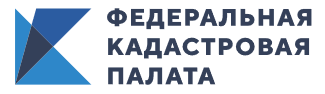 Почти 70 тысяч сведений о недвижимости россияне получили онлайнЭто стало возможным благодаря работе сервиса ФКП по выдаче выписок из ЕГРНЗа полгода работы онлайн-сервиса Федеральной кадастровой палаты по выдаче сведений из Единого государственного реестра недвижимости (ЕГРН) было представлено 67 243 тыс. сведений. Наиболее популярной оказалось выписка об основных характеристиках и зарегистрированных правах на объект недвижимости: более 36 тыс., также одной из самых запрашиваемых стала выписка об объекте недвижимости: выдано 14 тыс. сведений. Кроме того, было выдано 12 тыс. выписок о кадастровом плане территорий и более 2 тыс. сведений о переходе права собственности.Федеральная кадастровая палата официально запустила онлайн-сервис по выдаче сведений из ЕГРН. Сейчас он работает в 51 регионе, которые перешли на Федеральную государственную информационную систему ведения ЕГРН (ФГИС ЕГРН). В октябре в пилотном режиме к сервису была подключена Калужская область. До конца года на ФГИС ЕГРН планируется перевести остальные субъекты. После перевода платформа будет доступна для объектов недвижимости по всей стране. «Первыми в этом году к ФГИС ЕГРН будут подключены Москва и Московская область, – уточнил глава Федеральной кадастровой палаты Вячеслав Спиренков. – Мы предполагаем, что во втором квартале эти регионы уже будут работать в новой системе».После запуска онлайн-сервиса продолжается работа по модернизации и улучшению качества оказываемых услуг. «Мы учли все функциональные возможности онлайн-сервиса. Теперь пользователь может выбрать несколько видов выписок для одного объекта недвижимости, скачивать и просматривать документы. Также формировать заказ по принципу «интернет-магазина»: добавлять или удалять объекты недвижимости или выписки. Работа над онлайн-платформой продолжается. Сейчас мы планируем обновить визуальное отображение информации, сделать его более приятным и комфортным для пользователя», – отмечает начальник управления проектирования и разработки информационных систем Федеральной кадастровой палаты Алексей Буров.При получении выписки электронная подпись не требуется, достаточно подтвержденной учетной записи на портале госуслуг. Данные о заявителе синхронизируются с данными Единой системы идентификации и аутентификации (ЕСИА), а характеристики об объекте недвижимости заполняются напрямую из ФГИС ЕГРН. Сведения из ЕГРН, полученные в электронной форме посредством онлайн-платформы, имеют такую же юридическую силу, как и в виде бумажного документа.Зачастую сбои в работе портальных сервисов Росреестра и Кадастровой палаты, в том числе с доступом по ключу, некорректно ассоциируют с работой ФГИС ЕГРН. В 2019 году не было зафиксировано ни одного сбоя в работе ФГИС ЕГРН, который мог бы привести к задержке оказания услуг. Иллюстрирует это как раз онлайн-сервис Федеральной кадастровой палаты, который благодаря внедренной системе существенно сократил время обработки запроса и позволяет выбрать до тысячи объектов за одну сессию. Таким образом, пользователи могут получить запрашиваемые сведения в течение 3-х минут. Стоит отметить, что для удобства использования сервиса предусмотрена дистанционная оплата с минимальной комиссией благодаря интеграции с интернет-эквайрингом банка. Оплату всего пакета запросов пользователи могут провести одним платежом и получить мгновенное подтверждение.Справочно:Федеральная кадастровая палата – оператор Федеральной государственной информационной системы ведения Единого государственного реестра недвижимости (ФГИС ЕГРН).Кадастровая палата работает в сфере кадастрового учета, регистрации прав собственности и сделок с недвижимостью, оказывает связанные с этим услуги населению и бизнесу в каждом регионе России. С 2009 года находится в ведении Росреестра.Федеральная кадастровая палата предоставляет сведения из ЕГРН, принимает заявления о кадастровом учете и (или) регистрации прав, вносит сведения о границах субъектов РФ, муниципальных образований и населенных пунктов, зон с особыми условиями использования территории, объектов культурного наследия и других объектов в ЕГРН.В 2019 году Кадастровой палатой запущен проект по реинжинирингу существующих электронных сервисов предоставления госуслуг для физических и юридических лиц. Также, согласно плану трансформации учреждения, на базе ФКП будет создан Аналитический центр для участников рынка недвижимости и бизнес-сообщества.Контакты для СМИ Кадастровая палата Воронежской областител.: 8 (473) 327-18-92 (доб. 2429)press@36.kadastr.ru